CONTACT Hallo! Wij, Gidsen Hemiksem verhuren ons materiaal en sjorbalken. Voor een klein vriendenprijsje kan u ons materiaal voor uw vakanties, familiefeesten, … gebruiken.  Hieronder vindt u onze contactgegevens. U kan ons bereiken door te bellen of mailen. Wij versturen u dan een contract! Verder in dit document kan u al ons beschikbare materiaal vinden! verhuur@gidsenhemiksem.beBregje Van Lierde0495 53 20 33Emilie Francken   0468 13 58 21 Floor Francken0468 28 09 34Elena Pintens0497 75 62 54MATERIAAL Volgend materiaal kan u van ons huren: SJORHOUTVolgende balken kan u huren van ons:FOTO’SWATPRIJS PER DAGPER MATERIAALWAARBORGPER MATERIAALAANTAL BESCHIKBAAR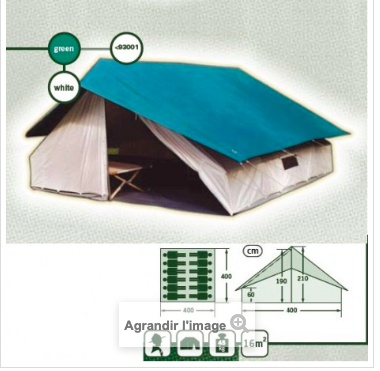 PatrouilletentBij het verhuren krijgt u een grondzeil en piketten extra. In deze tent kan je ongeveer met 12 personen slapen. Ze is circa 6 m lang en 4  m breed.€ 10€ 1009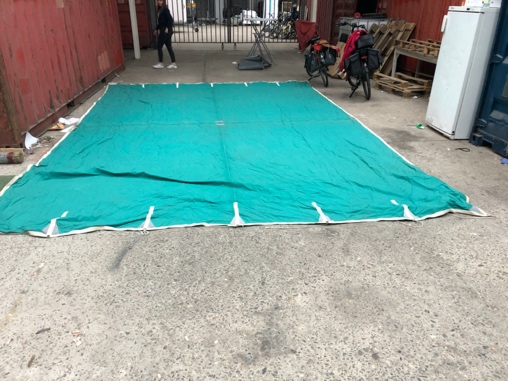 ShelterDe verschillende afmetingen:5m breed en 6m lang4m breed en 6m lang5m breed en 5m lang4m breed en 5,5m lang4m breed en 4m lang€ 5€ 5015211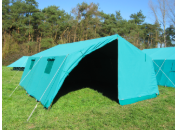 SeniortentDe seniortenten zijn 5 m lang en 5 m breed.€ 30€ 2003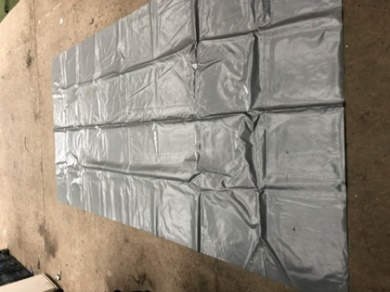 GrondzeilWe hebben zeilen in verschillende afmetingen:Zeil 1: 2,03 m lang, 4,03 m breedZeil 2: 3,75 m lang, 4,74 m breed€ 5€ 108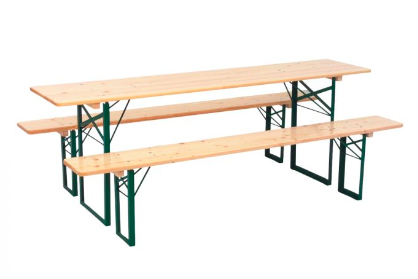 TafelDeze is 218 cm lang en  80 cm breed.€ 5€ 256BankDeze is 220 cm lang en 25 cm breed.€ 5€ 1510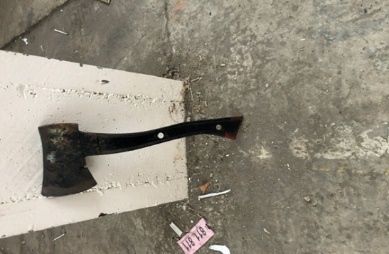 Bijl€ 3€ 101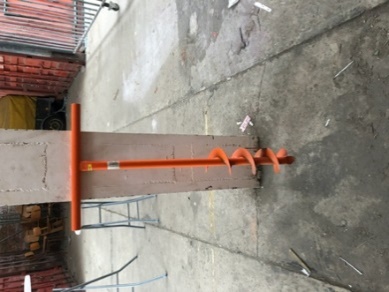 Grondboor€ 5€ 101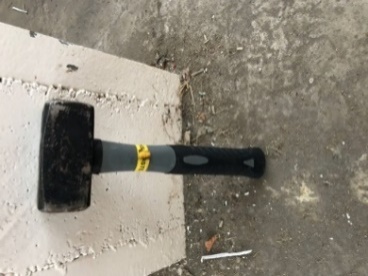 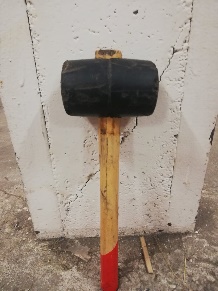 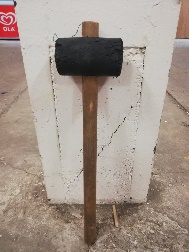 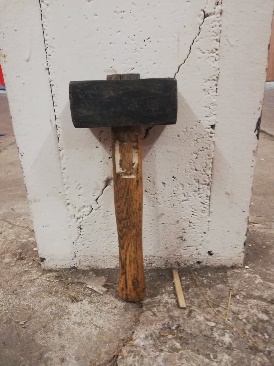 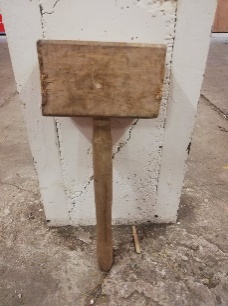 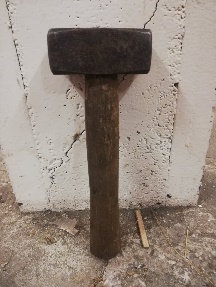 Hamer€ 3€ 106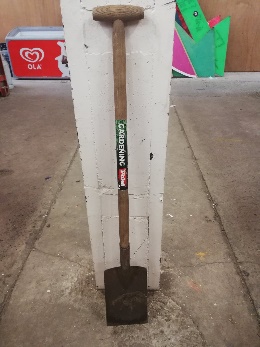 Steek schop€ 3€ 102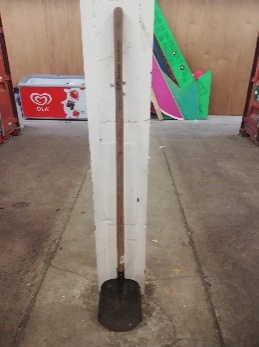 Normale schop€ 3€ 102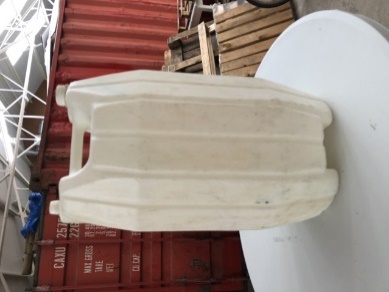 BidonMet kraantje. Deze kan gevuld worden tot 17,5 liter.€ 3€ 109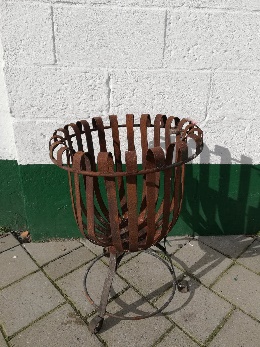 VuurkorfHoogte: 66cm€ 5€ 151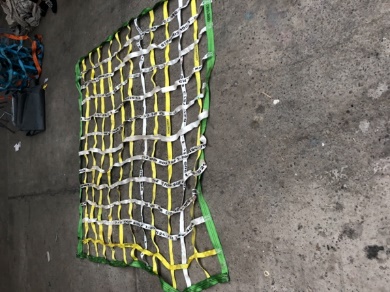 CargonetIs 2,08 m breed en 2,08 m lang€ 10€ 256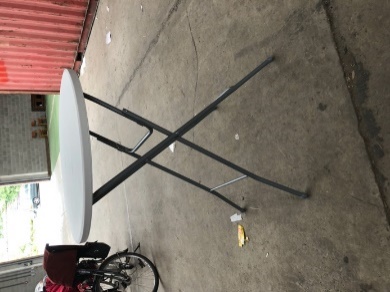 Party tafelDeze tafel wordt verhuurd met bijhorende zwarte hoes. Ze is 1,10 m hoog en heeft een diameter van 80 cm.€ 5€ 2510Cava glazenDoos van 71 glazen€15/doos€0,504 dozenFOTO’SLENGTE BALKENPRIJSPER BALKWAARBORGPER BALKAANTAL BESCHIKBAAR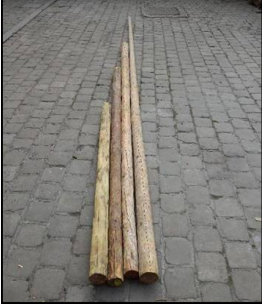 2 m€ 0,40€ 5403 m€ 0,60€ 5374 m€ 0,80€ 5435 m€ 1,00€ 5266 m€ 1,20€ 546